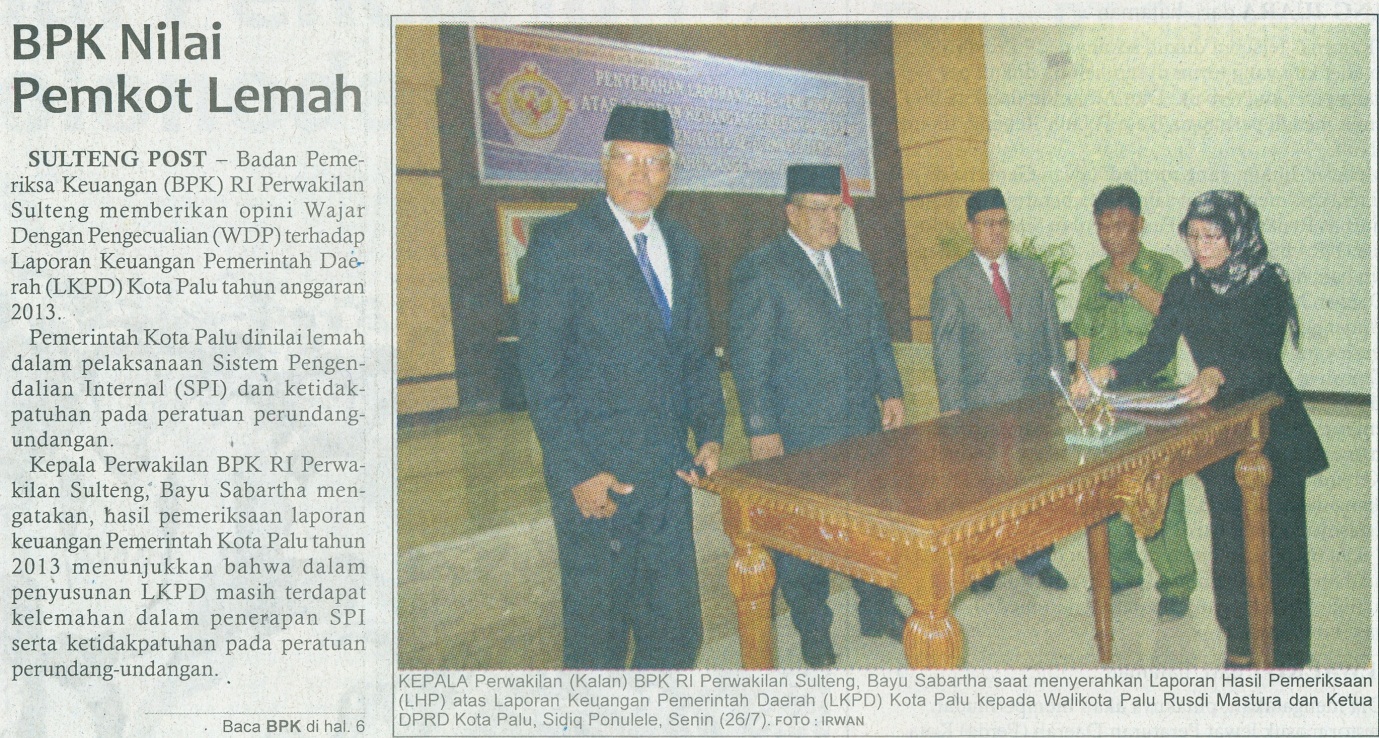 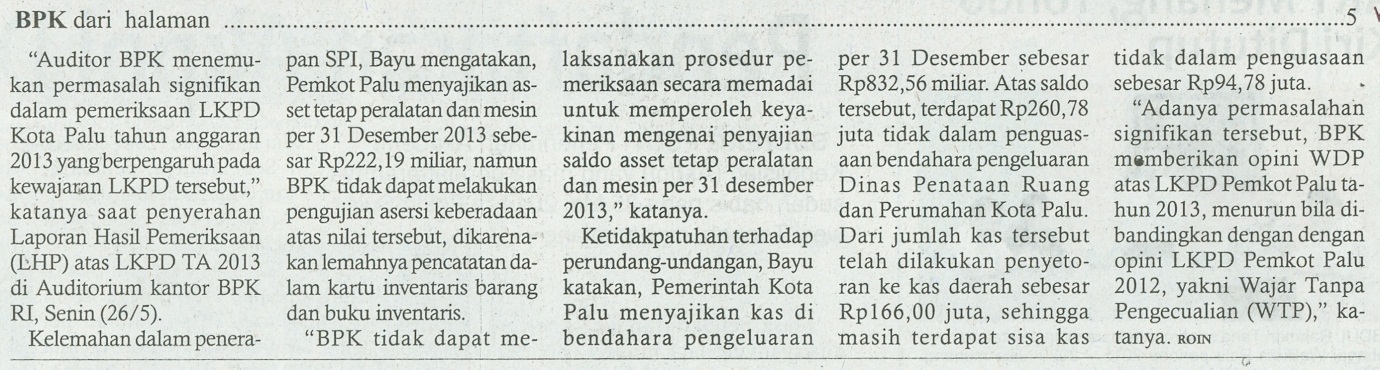 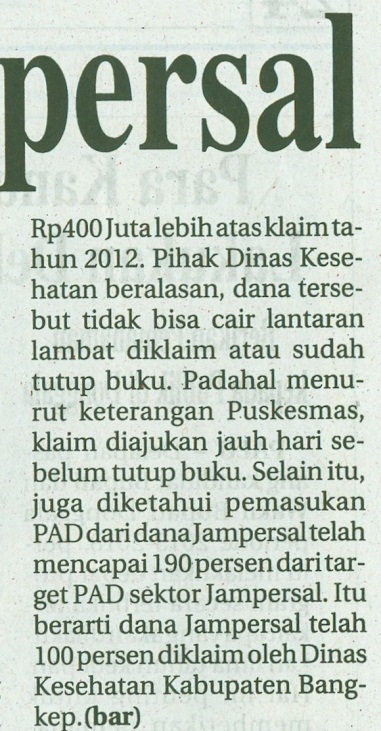 Harian    	:Sulteng PostKasubaudSulteng IHari, tanggal:Rabu, 28 Mei 2014KasubaudSulteng IKeterangan:Halaman 05  Kolom 07-09; Hal. 06 Kol. 04-08 KasubaudSulteng IEntitas:Kota PaluKasubaudSulteng I